St Giles’ and St George’s C of E Academy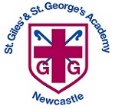 Homework MenuYear Group: 5/6      Topic: World War Two – Code Breakers and ‘Letters from the Lighthouse’ by Emma Carroll       Term: Autumn 2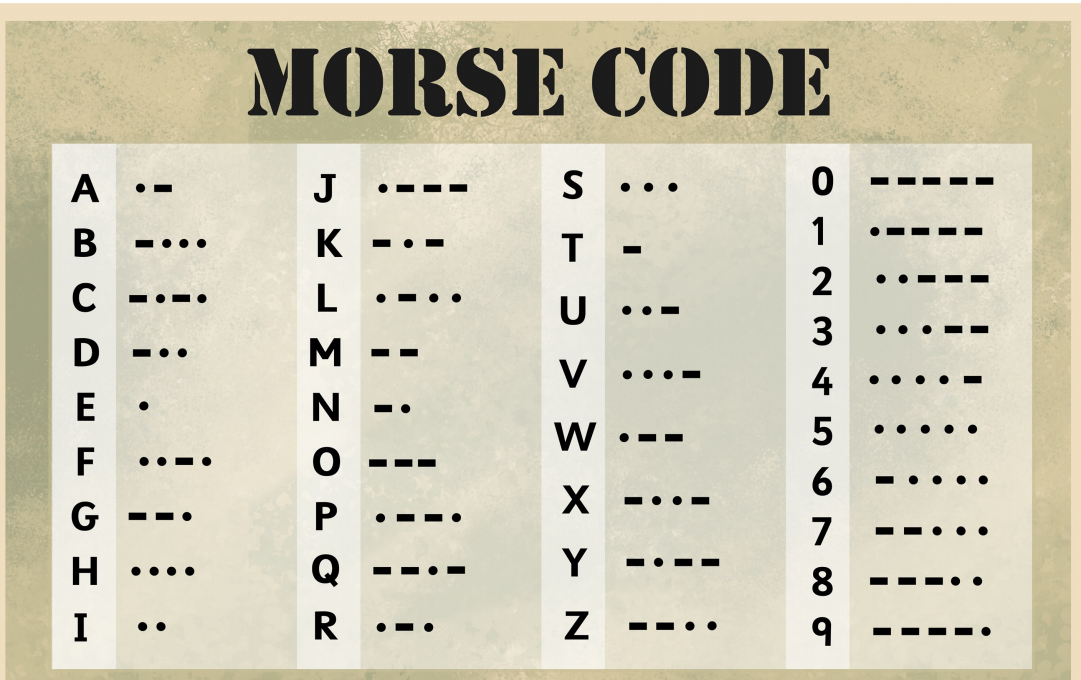 Set Menu Timetables, spellings, daily reading, phonics practiseSet Menu Timetables, spellings, daily reading, phonics practiseSet Menu Timetables, spellings, daily reading, phonics practiseWe will be looking for children to be reading at home with their parents or carers. Listening to children read will enable them to grow in confidence as they become fluent readers. Once children are able to read fluently and with expression, hold discussions around the comprehension of the text (we will provide a bank of ideas to support this). If your child is reluctant to read they could listen to audio books. We want them to foster a love of books so please do not underestimate the value of reading to your child.We will be looking for children to be reading at home with their parents or carers. Listening to children read will enable them to grow in confidence as they become fluent readers. Once children are able to read fluently and with expression, hold discussions around the comprehension of the text (we will provide a bank of ideas to support this). If your child is reluctant to read they could listen to audio books. We want them to foster a love of books so please do not underestimate the value of reading to your child.We will be looking for children to be reading at home with their parents or carers. Listening to children read will enable them to grow in confidence as they become fluent readers. Once children are able to read fluently and with expression, hold discussions around the comprehension of the text (we will provide a bank of ideas to support this). If your child is reluctant to read they could listen to audio books. We want them to foster a love of books so please do not underestimate the value of reading to your child.Added ExtrasAdded ExtrasAdded ExtrasWe will encourage your child to complete as many of the activities for the menu as they like at home but NO LESS than 3 over the half term. This can be recorded (if appropriate) in our home books. We will ask for homework books on the last Monday of each half term in order for us to share and celebrate the learning. We will encourage your child to complete as many of the activities for the menu as they like at home but NO LESS than 3 over the half term. This can be recorded (if appropriate) in our home books. We will ask for homework books on the last Monday of each half term in order for us to share and celebrate the learning. We will encourage your child to complete as many of the activities for the menu as they like at home but NO LESS than 3 over the half term. This can be recorded (if appropriate) in our home books. We will ask for homework books on the last Monday of each half term in order for us to share and celebrate the learning. Read itResearch itDesign itResearch and read letters from evacuees during WW2. Whilst reading, think about the following: How would life have changed for evacuees? How long would it have taken for people to receive letters during the war? Research how code breakers helped Britain to defeat Germany in World War 2. Who were the code breakers?What codes were used? How did Britain have the upper hand on their enemy? What kind of messages did they intercept? Design your own message through Morse code using the Morse code poster. Imagine you are a code breaker during WW2 and you have an important message to get back to base. Practise itWrite itMake itUse the SPaG sheet you have been given to learn the key grammar vocabulary in the blue and orange sections.Use the maths fact sheet 2 at the back of your school diary to learn the key facts.These will be visited within school throughout the half term.Write a radio report from the top of a lighthouse to the code breakers about movements of enemy troops in the sea and sky. Make a model lighthouse. Be as creative as you can. If you want to challenge yourself, think about what would be in front of/behind it and create a full scene. 